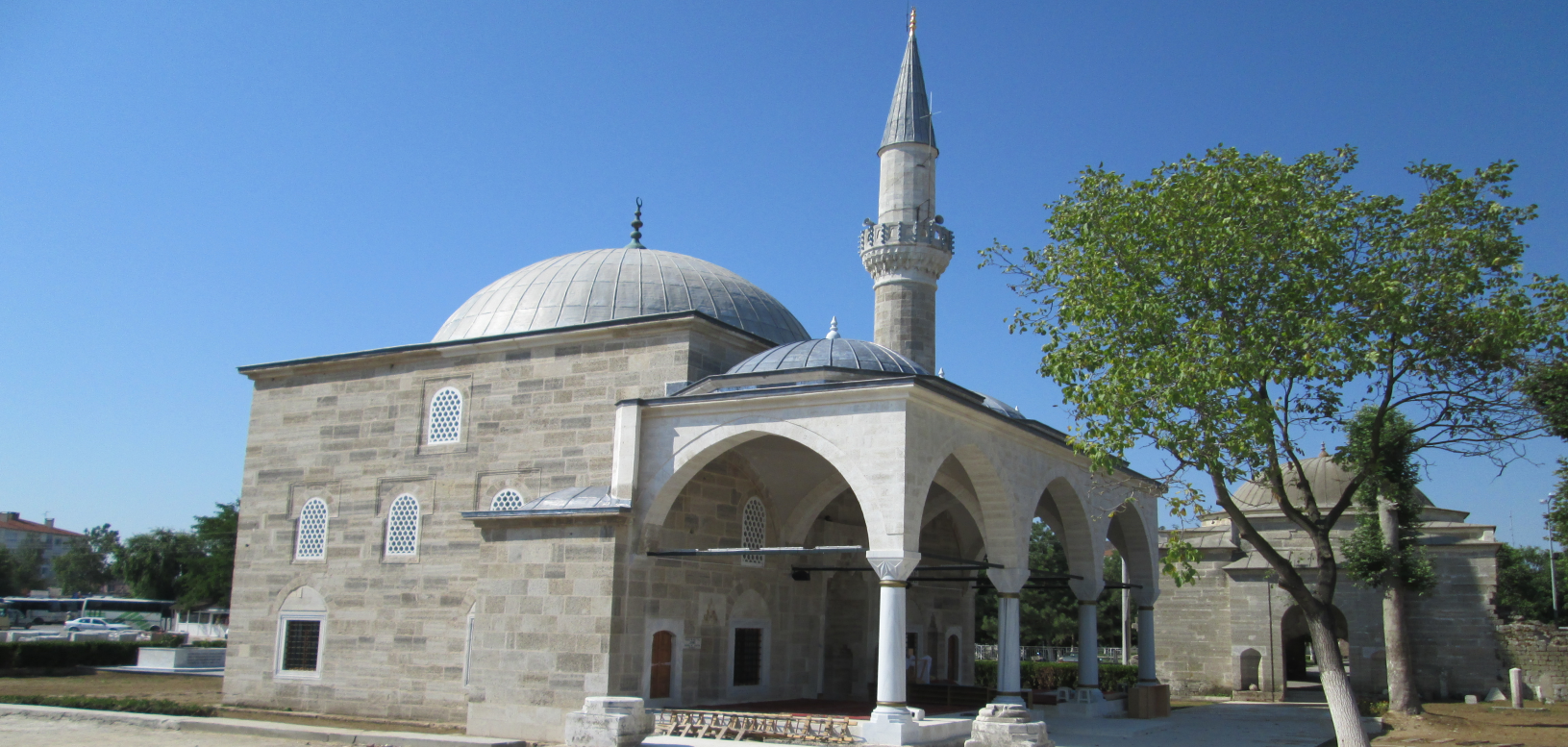 HAVSA İLÇE MÜFTÜLÜĞÜMiladi 2020 / Hicri 1441 YILI RAMAZAN İMSAKİYESİ              HİCRİ AY      MİLADİ AY     GÜN                İMSAK     GÜNEŞ      ÖĞLE      İKİNDİ    AKŞAM     YATSI      01 RAMAZAN  24 NİSAN   CUMA        04 35   06 12   13 16   17 04   20 10   21 40      02 RAMAZAN  25 NİSAN   CUMARTESİ   04 34   06 11   13 16   17 04   20 11   21 41      03 RAMAZAN  26 NİSAN   PAZAR       04 32   06 09   13 16   17 05   20 12   21 43      04 RAMAZAN  27 NİSAN   PAZARTESİ   04 30   06 08   13 15   17 05   20 13   21 44      05 RAMAZAN  28 NİSAN   SALI        04 28   06 07   13 15   17 05   20 14   21 46      06 RAMAZAN  29 NİSAN   ÇARŞAMBA    04 26   06 05   13 15   17 05   20 15   21 47      07 RAMAZAN  30 NİSAN   PERŞEMBE    04 24   06 04   13 15   17 06   20 16   21 49      08 RAMAZAN  01 MAYIS   CUMA        04 22   06 03   13 15   17 06   20 17   21 50      09 RAMAZAN  02 MAYIS   CUMARTESİ   04 20   06 01   13 15   17 06   20 18   21 52      10 RAMAZAN  03 MAYIS   PAZAR       04 19   06 00   13 15   17 07   20 19   21 54      11 RAMAZAN  04 MAYIS   PAZARTESİ   04 17   05 59   13 15   17 07   20 20   21 55      12 RAMAZAN  05 MAYIS   SALI        04 15   05 57   13 14   17 07   20 21   21 57      13 RAMAZAN  06 MAYIS   ÇARŞAMBA    04 13   05 56   13 14   17 08   20 23   21 58      14 RAMAZAN  07 MAYIS   PERŞEMBE    04 11   05 55   13 14   17 08   20 24   22 00      15 RAMAZAN  08 MAYIS   CUMA        04 10   05 54   13 14   17 08   20 25   22 01      16 RAMAZAN  09 MAYIS   CUMARTESİ   04 08   05 53   13 14   17 08   20 26   22 03      17 RAMAZAN  10 MAYIS   PAZAR       04 06   05 52   13 14   17 09   20 27   22 05      18 RAMAZAN  11 MAYIS   PAZARTESİ   04 05   05 50   13 14   17 09   20 28   22 06      19 RAMAZAN  12 MAYIS   SALI        04 03   05 49   13 14   17 09   20 29   22 08      20 RAMAZAN  13 MAYIS   ÇARŞAMBA    04 01   05 48   13 14   17 10   20 30   22 09      21 RAMAZAN  14 MAYIS   PERŞEMBE   04 00   05 47   13 14   17 10   20 31   22 11      22 RAMAZAN  15 MAYIS   CUMA        03 58   05 46   13 14   17 10   20 32   22 12      23 RAMAZAN  16 MAYIS   CUMARTESİ   03 56   05 45   13 14   17 11   20 33   22 14      24 RAMAZAN  17 MAYIS   PAZAR       03 55   05 44   13 14   17 11   20 34   22 15      25 RAMAZAN  18 MAYIS   PAZARTESİ   03 53   05 44   13 14   17 11   20 35   22 17      26 RAMAZAN  19 MAYIS   SALI        03 52   05 43   13 14   17 11   20 36   22 18      27 RAMAZAN  20 MAYIS   ÇARŞAMBA    03 50   05 42   13 14   17 12   20 37   22 20      28 RAMAZAN  21 MAYIS   PERŞEMBE    03 49   05 41   13 14   17 12   20 38   22 21      29 RAMAZAN  22 MAYIS   CUMA        03 48   05 40   13 14   17 12   20 39   22 23      30 RAMAZAN  23 MAYIS   CUMARTESİ   03 46   05 39   13 14   17 13   20 40   22 2419 Mayıs Salı Kadir Gecesi                             2020 Yılı Fitre Bedeli24 Mayıs Pazar Ramazan Bayramının 1.Günü                      27,00-TLBayram Namaz Vakti: 06:21